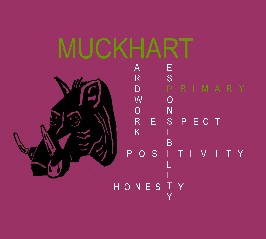 Muckhart Primary SchoolReporting Guidance for Parents/CarersWith reference to: Building the Curriculum 5Purpose of Reporting:To provide clear, constructive feedback about learning and progress in the application of learningTo create an agenda for discussion and to support next steps in learningTo support children and parents/carers to contribute to discussions about their learningTo inform of any gaps in learningIt should focus not just on literacy and numeracy but should report across the curriculum and include the life and ethos of the school as well as learning out with schoolWhat reporting looks like in Muckhart Primary School:Reporting opportunities may vary in order to best reflect the child’s learning and progress.Open EveningsFormal written reportsParent/child consultation eveningsSharing the Learning opportunitiesParent information events and workshopsOngoing verbal discussionsSnapshot Jotters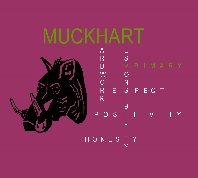 Muckhart Primary SchoolAssessment Guidance for Parents/Carers (With reference to: Building the Curriculum 5)AssessmentAssessment is an integral part of the learning and teaching process.In general terms children should achieve:Early Level – by the end of P1 – later for some learnersFirst Level -  by the end of P4 but earlier or later for some learnersSecond Level – by the end of P7 but earlier or later for some learnersThird/Fourth Level – S1 – S3 but earlier or later for some learnersTeachers make on-going and informal assessments about their pupil’s learning every day to inform their teaching and ensure children make progress.  Assessment identifies areas of strength and areas to develop. Assessment identifies pupils requiring further support or further challenge.Assessment information may be gained throughFormative strategiesSummative “tests” at the end of a block of learningFormative Assessment:Teachers have a wide knowledge of strategies to promote and implement formative assessment into the learning and teaching process. These may include-sharing Learning Intention and Success Criteria-thinking time-giving verbal feedback-Higher Order QuestioningSummative Assessment:Summative assessment gives teachers/children and parents valuable information on knowledge and skills attained. Summative assessment may be at the end of a topic or block of work or it may be a national assessment given at a specific time annually. Summative assessment may also be as simple as a weekly spelling test. Evidence of progress is evaluated in a number of different ways By learners themselves – (self-assessment)By peers – (peer assessment)By teachers and Learning AssistantsLearning Intentions and Success Criteria are shared with pupils during lessons so that children will know what they are learning and will know how to assess whether they have met the success criteria. By working with peers a shared understanding of learning intentions and outcomes will develop. Children gain a sense of ownership of their learning and begin to understand themselves as a learner.